КартофелеводствоБулдаков, С. А. Влияние фиторегуляторов на продуктивность и качество картофеля в системе оригинального семеноводства в условиях Сахалина / С. А. Булдаков // Дальневосточный аграрный вестник. - 2014. - Вып. 3. - С. 20-24. - 2 таблПредставлены результаты опытов по применению фиторегуляторов при выращивании оздоровленного картофеля для увеличения производства высококачественного посадочного материала картофеля в условиях Сахалинской области.Вакуленко, В. В. Нет стрессу картофеля / В. В. Вакуленко // Картофель и овощи. - 2015. - № 2. - С. 30.Показана роль регуляторов роста в повышении устойчивости растений к различным неблагоприятным факторам внешней среды. Опрыскивание вегетирующих растений картофеля регулятором роста стимулирует развитие листового аппарата и корневой системы. Приведены результаты исследований и ассортимент препараты способствующих повышению устойчивости к засухе и избыточному увлажнению.Васильев, А. А. Эффективность препарата Мивал-Агро на картофеле в условиях Южного Урала / А. А. Васильев // Достижения науки и техники АПК. - 2014. - № 11. - С. 44-45. - 2 табл., рис.Представлены результаты изучения влияния кремнийорганического регулятора роста мивал-агро на формирование урожая и качество клубней картофеля в условиях Южного Урала.Влияние средств химизации на урожайность и качество картофеля в условиях радиоактивного загрязнения окружающей среды / Н. М. Белоус [и др.] // Земледелие. - 2015. - № 2. - С. 28-30. - табл.Представлены результаты исследования агроэкологической оценки комплексного применения удобрений и химических средств защиты растений при выращивании картофеля в плодосеменном севообороте на техногенно загрязненной почве.Влияние применения удобрений и биопрепаратов на урожайность картофеля и показатели плодородия мерзлотной лугово-черноземной почвы Центральной Якутии / А. И. Степанов [и др.] // Достижения науки и техники АПК. - 2014. - № 11. - С. 47-49. - 2 табл.Представлены результаты изучения влияния минеральных и органических удобрений, а также биопрепаратов Агрофил и Флавобактерин на урожайность картофеля, качество клубней и микробиологические свойства мерзлотной лугово-черноземной почвы в условиях Центральной Якутии.Гайнутдинов, М. Т. Продуктивность раннеспелого картофеля сорта Удача при внесении различных доз цеолита на фоне минеральных удобрений / М. Т. Гайнутдинов, П. А. Чекмарев, В. П. Владимиров // Достижения науки и техники АПК. - 2014. - № 11. - С. 40-43. - 8 табл.В статье представлены результаты исследований по изучению влияния различных доз природного мелиоранта "Хотынецкий цеолит" на фоне минеральных удобрений (N90P90K90) на физические показатели почвы, продуктивность и качество клубней картофеля сорта Удача в условиях Республики Татарстан.Гунар, Л. Э. Сохранить семенной картофель / Л. Э. Гунар, А. А. Черенков // Картофель и овощи. - 2015. - № 2. - С. 35-36. - 3 рис. табл.Предложен прием обработки клубней семенного картофеля сортов Удача и Колобок иммуномодуляторами, фунгицидом и их смесями перед закладкой на длительное хранение. Установлено, что наибольшую сохранность картофеля обеспечило применение баковой смеси фунгицида и кремниймодержащего препарата Силиплант. Экологическое значение этого приема обусловлена возможностью снижения нормы расхода фунгицида Максим вдвое.Дубинин, С. В. Сверхранний картофель / С. В. Дубинин, К. А. Пшеченков // Картофель и овощи. - 2014. - № 12. - С. 23.Приведена технология выращивания раннего картофеля различных групп спелости в грядах-коробах и данные по потенциальной урожайности в динамике в зависимости от продолжительности вегетационного периода от появления всходов. Технология позволяет получать как сверхранний картофель через 35-45 дней после всходов, так и выссокий урожай к осени.Красников, С. Н. Селекция картофеля в условиях Нарыма / С. Н. Красников, А. И. Мурзин // Сибирский вестник сельскохозяйственной науки. - 2014. - № 6. - С. 26-30.Представлены материалы по развитию селекции картофеля в суровых условиях Нарыма.  В результате созданы и включены в Государственный реестр селекционных достижений 15 сортов картофеля.Красников, С. Н. Сорт картофеля Саровский / С. Н. Красников, Е. А. Симаков // Достижения науки и техники АПК. - 2014. - № 12. - С. 38-39. - рис.Проведены исследования с целью создания высокопродуктивного картофеля столового назначения, адаптированного к условиям таежной зоны. Западной Сибири на основе целенаправленного отбора генотипов с комплексом хозяйственно-ценных признаков.Марков, А. И. Сортоиспытание картофеля в Рязанской области / А. И. Марков, Н. П. Анохин // Картофель и овощи. - 2015. - № 2. - С. 31-32.В результате изучения сортов картофеля в условиях Центрального района Нечерноземной зоны на темно-серых лесных тяжелосуглинистых почвах выделены наиболее ценные для производства сорта, обеспечивающие стабильную урожайность. Установлено, что в условиях Рязанской области в производстве должны преобладать отечественные сорта, как обеспечивающие стабильно высокие урожаи и меньшее варьирование по годам.Мухаметшин, И. Г. Реакция сортов картофеля на предпосадочную обработку клубней / И. Г. Мухаметшин, И. Ш. Фатыхов, Д. Н. Власевский // Достижения науки и техники АПК. - 2015. - № 1. - С. 30-32. - 3 табл.Изучено влияние предпосадочной обработки клубней инсектофунгицидом Престиж, КС, микроэлементами (сульфаты меди, цинка, кобальта, молибдат аммония, борная кислота) и их сочетанием на урожайность сортов картофеля Удача, Невский и Чайка, показатели ее структуры и качество полученной продукции.Пшеченков, К. А. Подготовка почвы и удобрение картофеля / К. А. Пшеченков, А. В. Смирнов // Картофель и овощи. - 2015. - № 1. - С. 31-32. - 2 табл.Приведены результаты исследований технологии подготовки почвы и внесения минеральных удобрений под картофель. Изучено влияние семи способов обработки суглинистой почвы и трех способов внесения минеральных удобрений на урожайность, качество комбайновой уборки, расход горючего на подготовку почвы и посадку. Дана экономическая эффективность исследованных вариантов.Селиванов, А. В. Возделывание картофеля в Среднем Поволжье с использованием биопрепаратов и микроубдобрений / А. В. Селиванов, Л. С. Федотова // Земледелие. - 2015. - № 1. - С. 35-38. - 2 табл., рис.Получены экспериментальные данные (2011 -2013 гг.) по изменению показателей роста и развития, продуктивности и качества раннего сорта картофеля Удача на выщелоченном черноземе в Комсомольском районе Республики Чувашия. В опыте изучали различные способы применения биопрепаратов (Прорастин, Полистин, Фумар) в сочетании с микроэлементами в хелатной форме на двух фонах NPK (полная N 170P 100K 170 и половинная доза N 85P 50K 85).Танаков, Н. Т. Влияние массы посадочного клубня и густоты посадки на урожайность раннего картофеля / Н. Т. Танаков // Сибирский вестник сельскохозяйственной науки. - 2014. - № 6. - С. 118-122. - 3 табл.Рассмотрены результаты исследований по влиянию массы посадочного клубня и густоты посадки на урожайность и качество раннего картофеля сорта Латона в условиях юга Кыргызстана.Чеботарев, Н. Т. Высокий урожай картофеля на Севере / Н. Т. Чеботарев, А. А. Юдин, В. Н. Бубнова // Картофель и овощи. - 2014. - № 12. - С. 26.Установлено положительное влияние совместного применения органических и минеральных удобрений на продуктивность и качество картофеля, а также на плодородие дерново-подзолистой среднеокультуренной почвы в условиях Республики Коми.Чеботарь, В. К. Применение микробных препаратов в технологиях хранения картофеля / В. К. Чеботарь, Е. И. Кипрушкина // Достижения науки и техники АПК. - 2015. - № 1. - С. 33-35. - 2 табл.Изучено влияние микробных препаратов на адаптационные защитные реакции клубней картофеля при его хранении и оценка экономической эффективности такой обработки.Черемисин, А. И. Влияние условий выращивания на урожайность и парметры качества сортов картофеля тестового питомника / А. И. Черемисин, Н. В. Дергачева, И. А. Якимова // Достижения науки и техники АПК. - 2015. - № 1. - С. 27-29. - 2 табл.Представлены результаты полевых опытов по изучению сортов картофеля, созданных селекционерами России и Белоруссии.Шанина, Е. П. Качество клубней определяет выбор сорта / Е. П. Шанина, С. В. Дубинин // Картофель и овощи. - 2015. - № 2. - С. 33-34. - табл., 2 рис.Приведены показатели качества клубней картофеля уральской селекции, дана оценка биохимическим показателям, крахмал, протеин, витамин С, сахара, нитраты, тяжелые металлы. Накопление тяжелых металлов напрямую зависит от экологических условий возделывания.Составитель: Л. М. Бабанина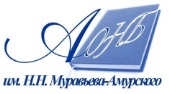 Государственное бюджетное учреждение культуры«Амурская областная научная библиотека имени Н.Н. Муравьева-Амурского